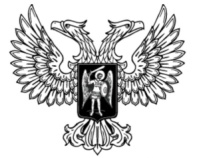 ДонецкАЯ НароднАЯ РеспубликАЗАКОНО ВНЕСЕНИИ ИЗМЕНЕНИЙ В СТАТЬЮ 2 ЗАКОНА ДОНЕЦКОЙ НАРОДНОЙ РЕСПУБЛИКИ «О ГОСУДАРСТВЕННЫХ ДОЛЖНОСТЯХ ДОНЕЦКОЙ НАРОДНОЙ РЕСПУБЛИКИ»Принят Постановлением Народного Совета 8 июля 2024 годаСтатья 1Внести в часть 2 статьи 2 Закона Донецкой Народной Республики 
от 17 мая 2023 года № 448-IIHC «О государственных должностях Донецкой Народной Республики» (опубликован на официальном сайте Главы Донецкой Народной Республики 17 мая 2023 года) следующие изменения:1) пункт 8 признать утратившим силу;2) дополнить пунктом 91 следующего содержания:«91) Руководитель Администрации Главы и Правительства Донецкой Народной Республики;».Статья 2Настоящий Закон вступает в силу со дня его официального опубликования.ГлаваДонецкой Народной Республики					Д.В. Пушилинг. Донецк08 июля 2024 года№ 89-РЗ